МОУ «Чойская СОШ»Детский сад «Сказка»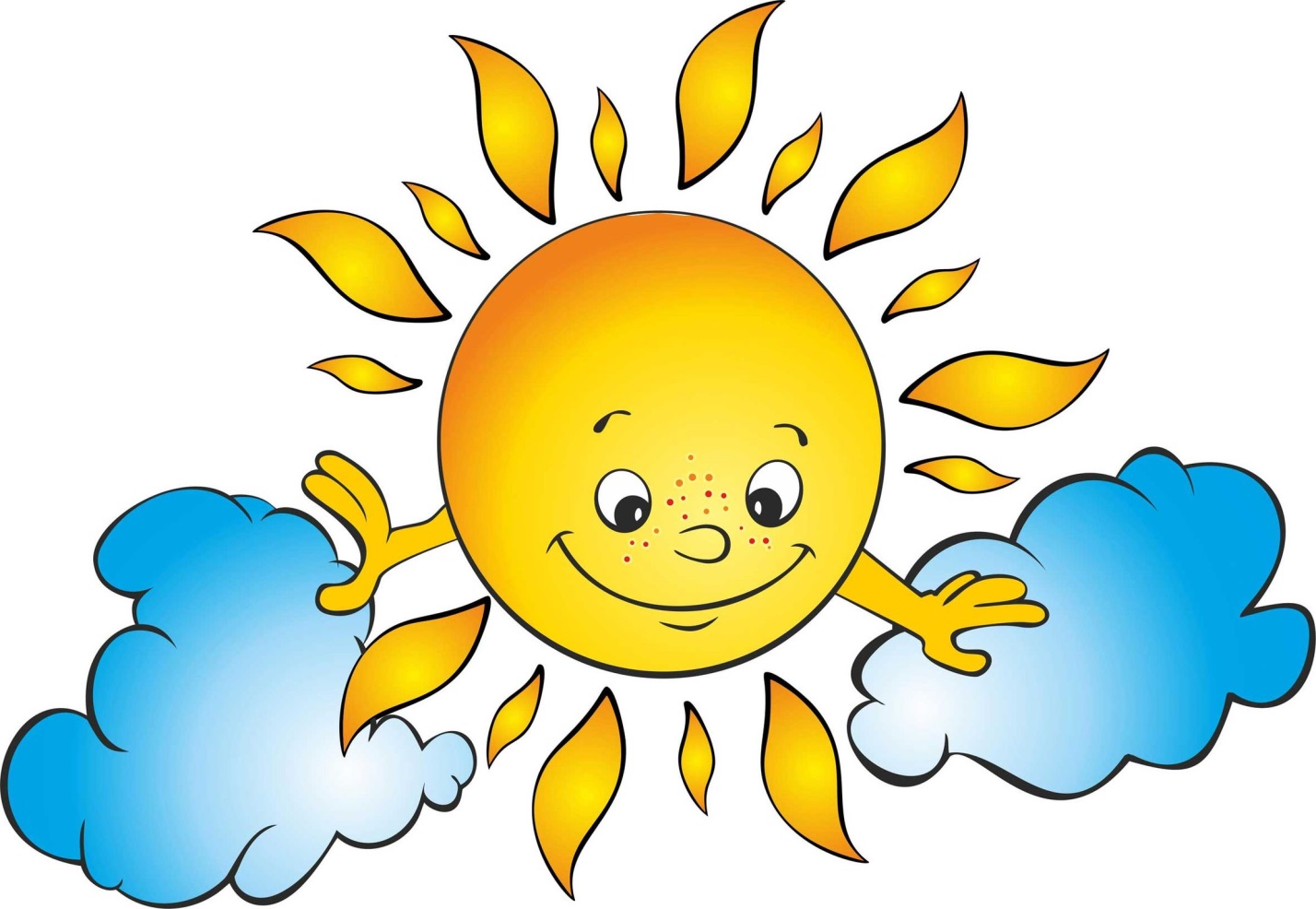 ДОБРОТАНОД для детей старшей группыАвтор: Бобровских Антонина Николаевна,воспитатель I ККс.Чоя2017гДобрый день ребята? Я очень рада видеть Вас и  ваши лучистые глазки!-А какое у вас сегодня настроение? (хорошее)-Когда у всех хорошее настроение то хочется улыбаться и дарить улыбки.-Давайте подарим частичку хорошего настроения друг другу. (повернемся улыбнемся)-Какие у нас были лица когда мы улыбались? (улыбчивые,  радостные, добрые)-Значит здесь собрались добрые дети.Я  пригласила вас сегодня в этот праздничный зал поговорить о доброте.-Как вы думаете , что такое доброта? (Увидеть нельзя и нельзя потрогать)Доброта- это  добрые поступки человека.- Ребята,добрый человек- это какой?(не дерется, помогает, защищает, веселый, говорит только вежливые слова)-Добрый человек как солнышко дарит всем  свет и тепло. (Обращает  внимание  детей на солнце изображенное наэкране)-Ой, ребята, а что это появилось у нас на экране? (солнышко)-Солнышко ребята какое? (грустное)-Почему оно грустное? (У него нет лучиков)-Видно какой-то злой волшебник заколдовал  лучики солнышка.- Как мы можем помочь солнышку? (расколдовать)- Во всех сказках добро всегда побеждало зло. И мы,  совершая добрые поступки, попробуем расколдовать лучики.-Вы,  хотите помочь солнышку? (Да)1 задание :игра «Добрый — злой» Разместить  картинки на мольберт поделив их на добрых и злых.(Дети выполняют задание под спокойную музыку)(Золотая Рыбка, Иван-царевич, Кощей Бессмертный, Дюймовочка, Карабас-Барабас, Золушка, Красная Шапочка, гуси-лебеди, серый волк, Баба Яга, Мальвина.)(У солнца появляются несколько лучиков .)-Почему  герои на этом мольберте  злые….. (ответ детей)-Почему  герои на этом мольберте  добрые….. (ответ детей)-Откроем следующее задание? 2 задание: игра «Назови ласково». Я скажу слово, а вы скажете его ласково.-Молодцы справились с заданием, вы не только добрые, но вы еще и ласковые.-Откроем следующее задание?3 задание : стихи о доброте.- Ребята, вы знаете стихи о доброте?(чтение стихов)-Посмотрите сколько лучиков уже у нашего солнышка, осталось последнее задание.3 задание   «Не ошибись, пожалуйста» Вам предлагается выполнить задание, но выполнять его надо только тогда, когда я назову “волшебное слово” —  пожалуйста. Будьте внимательны!-Встаньте в круг , пожалуйста!-Будьте добры, похлопайте в ладоши!— Поднимите руки!
-Потопайте, пожалуйста.
-Попрыгайте, пожалуйста.
-Руки вперед.-Повернитесь, пожалуйста.Садитесь, пожалуйста. Молодцы, ребята, вы были внимательны. (открываются последние лучики)- Ребята каким же стало солнышко?(веселым)-Почему? (потому что оно улыбается)-Ребята, а что мы с вами делали ,чтобы расколдовать лучики? (добрые поступки)-А где у вас находится доброта?(показывают)-Так значит, доброта находится в сердце у каждого из нас! (Да)- я вам хочу предложить сделать своими руками одно большое сердце из множество маленьких сердечек, чтобы оно всегда напоминало нам о доброте в нашей группе друг к другу.Изготовление коллективной работы «Доброта сердца».